Pressemitteilung vom 16.09.2020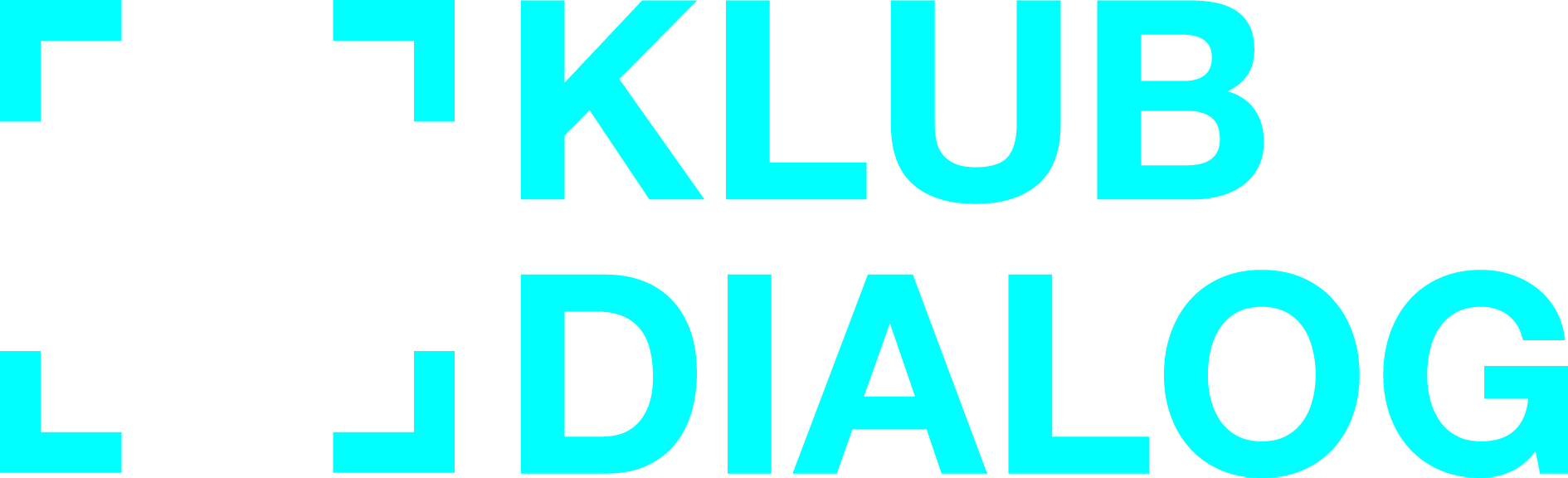 „KLUB UNIVERSUM“ jetzt auch als PodcastTim Kantereit erzählt in aktueller Folge, wie Präsenz- und Distanzunterricht verzahnt werden könnenIn normalen Zeiten ist der KLUB UNIVERSUM eine Veranstaltungsreihe vom Universum® Bremen und KLUB DIALOG e. V., die zweimal im Jahr für Lehrkräfte, Referendarinnen und Referendare, Lehramtsstudierende und alle anderen, die an Schulen arbeiten, ausgerichtet wird. Neben Ideen und Projekten rund um das Thema Schule erwartet das Publikum eine zwanglose Atmosphäre zum Kennenlernen und Netzwerken. Um auch unter den derzeitigen Pandemiebedingungen eine Plattform für Lehrkräfte zu bieten, wurde das Interviewformat „KLUB UNIVERSUM – Der Podcast“ ins Leben gerufen. Denn gerade mit Abstand zueinander sind Vernetzung und Austausch wichtiger denn je. Zweiwöchentlich spricht Moderator Sebastian Butte – hauptberuflich selbst Lehrer – mit interessanten Menschen aus dem schulischen oder pädagogischen Bereich über verschiedene Themen, die den Schulalltag bereichern, zum Nachdenken anregen und Inspirationen für die Schule von heute und morgen schaffen.  In der aktuellen Folge berichtet Tim Kantereit, Lehrer sowie Fachleiter für Mathematik am Landesinstitut für Schule Bremen, vom hybriden Lernen, also der Vereinbarkeit von Vor-Ort-Unterricht in der Schule und digitalem Fernunterricht – ein Thema, das in der Zeit der Schulschließungen viele beschäftigt hat und uns während der Corona-Pandemie wohl noch weiter begleiten wird. Überregionale Aufmerksamkeit erhielt Kantereit als Herausgeber des Buchs „Hybrid-Unterricht 101“, das von ihm und 32 weiteren Autorinnen und Autoren verfasst wurde und Tipps sowie Ratschläge für moderne Formen des Unterrichts bietet.In den kommenden Podcast-Episoden spricht Sebastian Butte unter anderem mit Volkert Ruhe, Vorsitzender des Hamburger Vereins „Gefangene helfen Jugendlichen“, der junge Menschen von Kriminalität und Gewalt fernhalten will, sowie mit der Bremer Jugend-forscht-Botschafterin Corinna Lampe – natürlich geht es auch, aber nicht nur, um die derzeitigen Einschränkungen ihrer Arbeit. „KLUB UNIVERSUM – Der Podcast“ kann überall gehört und abonniert werden, wo es Podcasts gibt. Weitere Informationen gibt es unter klub-universum.de.